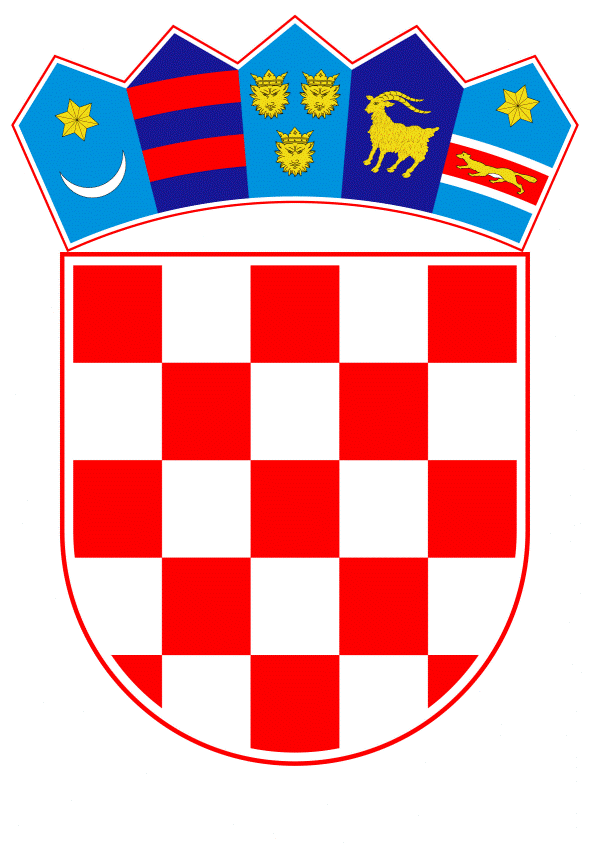 VLADA REPUBLIKE HRVATSKE		Zagreb, 14. siječnja 2021. ________________________________________________________________________________________________________________________________________________________________________________________________________________________________								PRIJEDLOGKLASA:URBROJ:Zagreb, PREDSJEDNIKU HRVATSKOG SABORAPredmet:	Izvješće o radu Hrvatske energetske regulatorne agencije za 2019. godinu i Izvješće o ostvarenju proračuna Hrvatske energetske regulatorne agencije za 2019. godinu – mišljenje VladeVeza: 	Pismo Hrvatskog sabora, klase: 021-12/20-09/39, urbroja: 65-20-06, od 14. rujna 2020. godine Na temelju članka 122. stavka 2. Poslovnika Hrvatskog sabora (Narodne novine, br. 81/13, 113/16, 69/17, 29/18 i 53/20), Vlada Republike Hrvatske o Godišnjem izvješću o radu Hrvatske energetske regulatorne agencije za 2019. godinu i Izvješću o ostvarenju proračuna Hrvatske energetske regulatorne agencije za 2019. godinu, daje sljedeće mišljenje:MIŠLJENJE		Hrvatska energetska regulatorna agencija (u daljnjem tekstu: HERA) je neovisno regulatorno tijelo s javnim ovlastima, s temeljnom zadaćom provođenja regulacije energetskih djelatnosti u Republici Hrvatskoj s obvezama propisanim relevantnim zakonodavnim okvirom. Sukladno članku 33. stavku 1. Zakona o regulaciji energetskih djelatnosti (Narodne novine, br. 120/12 i 68/18) HERA je dužna jedanput godišnje podnijeti Hrvatskome saboru Izvješće o radu, koje između ostalog sadrži i ostvarenje proračuna. 		Godišnje izvješće predstavlja pregled izvršenja zakonski propisanih obveza regulatornog tijela, rezultata i statističkih pokazatelja poslovanja reguliranih subjekata energetskog sektora u Republici Hrvatskoj te ocjena i zapažanja vezano uz razvoj energetskih tržišta Republike Hrvatske.		U 2019. godini regulirani energetski sustavi u Republici Hrvatskoj su funkcionirali stabilno i pouzdano. Izgrađeno je nekoliko važnih energetskih objekata te su donesene značajne investicijske odluke vezane uz proširenje elektroenergetske infrastrukture (npr. Prva plinska kompresorska stanica). 		Veleprodajna tržišta u 2019. godini su pratila kretanja u regiji i Europi, dok su maloprodajna tržišta bilježila manji rast cijena koji je posljedica tržišnog rasta cijena energije. 		Kontinuirani porast udjela proizvodnje električne energije iz obnovljivih izvora zahtijevaju pažljivo i kontinuirano praćenje regulatora kako bi se omogućila jasna transparentna i financijski optimalna nisko ugljična energetska tranzicija. 		Sukladno članku 7. stavku 4. Zakona o regulaciji energetskih djelatnosti HERA vodi financijsko poslovanje i računovodstvo u skladu s propisima za proračunske korisnike sukladno članku 32. HERA ima proračun čiji su prihod naknade za obavljanje poslova regulacije energetskih djelatnosti te je samostalna u raspoređivanju svog proračuna radi ostvarivanja funkcije regulatora energetskih djelatnosti. Izvješće o ostvarenju proračuna HERA za 2019. odgovaraju podacima iz sustava državne riznice te su dostavljeni podaci u skladu s podacima iz financijskih izvještaja za razdoblje 1. siječnja do 31. prosinca 2019. Također, HERA je postupila sukladno obvezi koju ima temeljem Zakona o fiskalnoj odgovornosti (Narodne novine, broj 111/18) i Uredbe o sastavljanju i predaji Izjave o fiskalnoj odgovornosti i izvještaja o primjeni fiskalnih pravila (Narodne novine, broj 95/19).              Za svoje predstavnike, koji će u vezi s iznesenim mišljenjem biti nazočni na sjednicama Hrvatskoga sabora i njegovih radnih tijela, Vlada je odredila dr. sc. Tomislava Ćorića, ministra gospodarstva i održivog razvoja, Ivu Milatića, Natašu Mikuš Žigman, dr. sc. Marija Šiljega i Milu Horvata, državne tajnike u Ministarstvu gospodarstva i održivog razvoja.    PREDSJEDNIK mr.sc. Andrej PlenkovićPredlagatelj:Ministarstvo gospodarstva i održivog razvoja Predmet:Izvješće o radu Hrvatske energetske regulatorne agencije za 2019. godinu i Izvješće o ostvarenju proračuna Hrvatske energetske regulatorne agencije za 2019. godinu - mišljenje Vlade